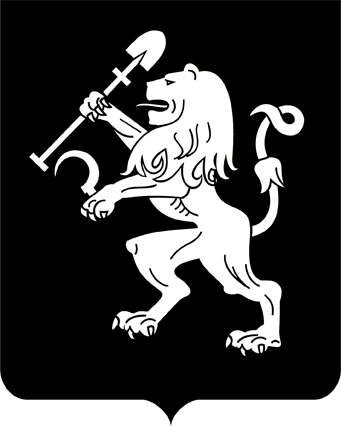 АДМИНИСТРАЦИЯ ГОРОДА КРАСНОЯРСКАПОСТАНОВЛЕНИЕОб определении мест, на которые запрещается возвращать животных без владельцевВ соответствии с пунктом 15 части 1 статьи 16.1 Федерального   закона от 06.10.2003 № 131-ФЗ «Об общих принципах организации местного самоуправления в Российской Федерации», частью 6.1 статьи 18 Федерального закона от 27.12.2018 № 498-ФЗ «Об ответственном обращении с животными и о внесении изменений в отдельные законодательные акты Российской Федерации», постановлением Правительства Красноярского края  от 24.12.2019 № 751-П «Об утверждении             Порядка осуществления деятельности по обращению с животными            без владельцев на территории Красноярского края», руководствуясь статьями 41, 58, 59 Устава города Красноярска, ПОСТАНОВЛЯЮ:1. Определить следующие места на территории города Красноярска, на которые запрещается возвращать животных без владельцев:детские и спортивные площадки;парки, скверы, места массового отдыха (за исключением обустроенных площадок для выгула и (или) дрессировки собак);территории организаций, осуществляющих образовательную деятельность;территории медицинских организаций;объекты культуры, физической культуры и спорта;кладбища, мемориальные зоны;территории организаций общественного питания;места проведения массовых мероприятий во время проведения данных мероприятий, за исключением мероприятий с участием домашних животных;особо охраняемые природные территории;территории, расположенные на расстоянии менее 200 метров               от вышеперечисленных мест.2. Определить лицами, уполномоченными на принятие решений          о возврате (запрете возврата) животных без владельцев на прежние            места их обитания:заместителя Главы города – руководителя департамента городского хозяйства администрации города; заместителя руководителя департамента городского хозяйства               администрации города по благоустройству. 3. Утвердить форму решения о возврате (запрете возврата) жи-вотного без владельцев на прежнее место его обитания согласно приложению.4. Настоящее постановление опубликовать в газете «Городские          новости» и разместить на официальном сайте администрации города.Глава города                                                                               В.А. ЛогиновПриложениек постановлению администрации городаот__________ № ___________РЕШЕНИЕо возврате (запрете возврата) животного без владельцевна прежнее место его обитания от «___»_____________20 __г. № ___________________________________________________________________(Ф.И.О., должность лица, уполномоченного на принятие решений______________________________________________________________о возврате (запрете возврата) животных без владельцев на прежние места их обитания)______________________________________________________________на основании освидетельствования на предмет наличия (отсутствия)         у животного немотивированной агрессивности, проведенного специалистом в области ветеринарии, от « ____» ___________ 20 ___ г. № ______в отношении животного без владельцев:индентификационная метка:______________________________________дата отлова: ___________________________________________________адрес места отлова: ___________________________________________________________________________________________________________ПРИНЯЛ РЕШЕНИЕ:______________________________________________________________(о возврате (запрете возврата) животного без владельцев на прежнее место обитания)__________________     _____________________   ___________________                 (должность)	(подпись)                                        (Ф.И.О.)14.09.2023№ 681